Brain Storming Worksheet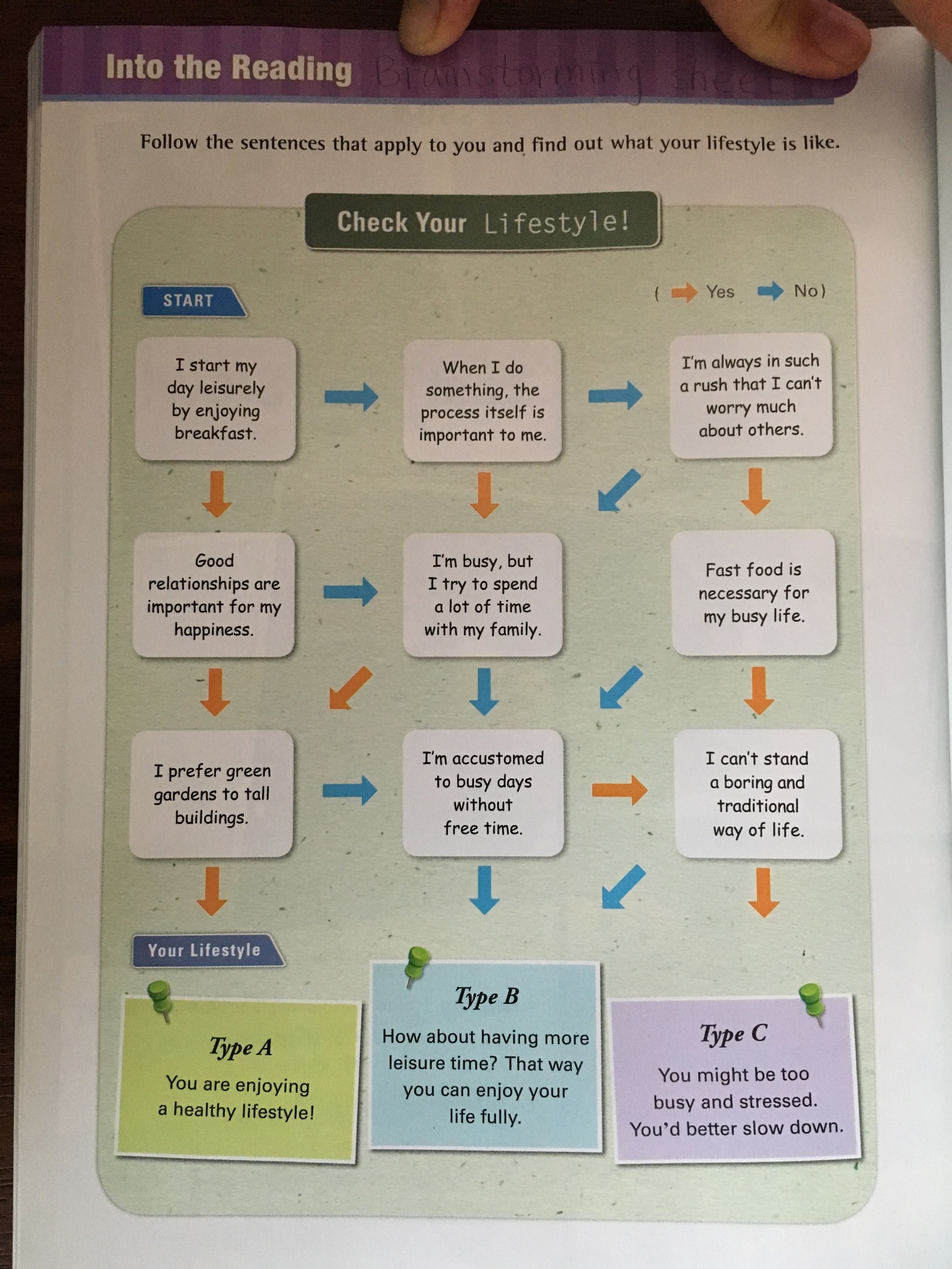 Slow Movement Reading Text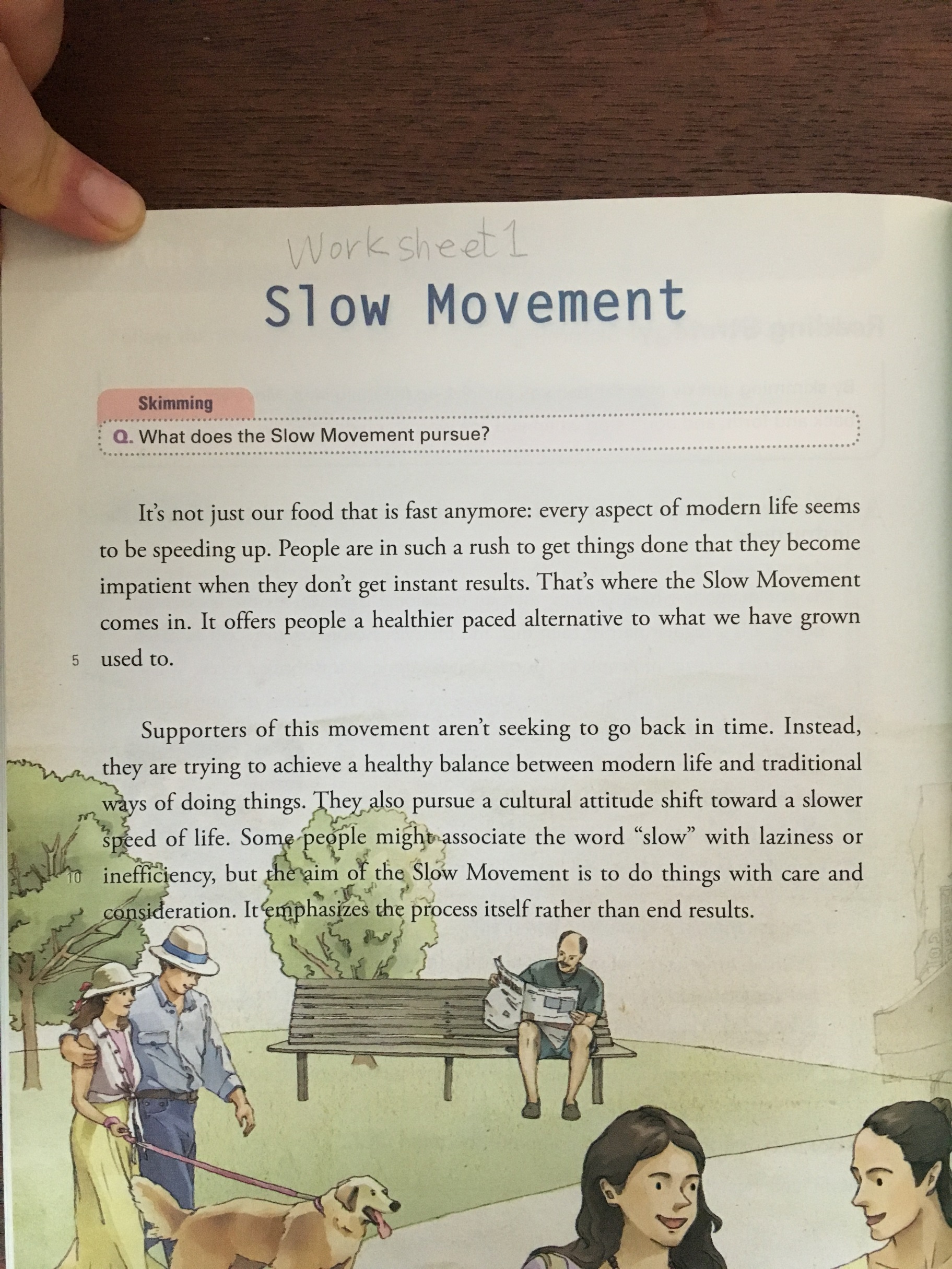 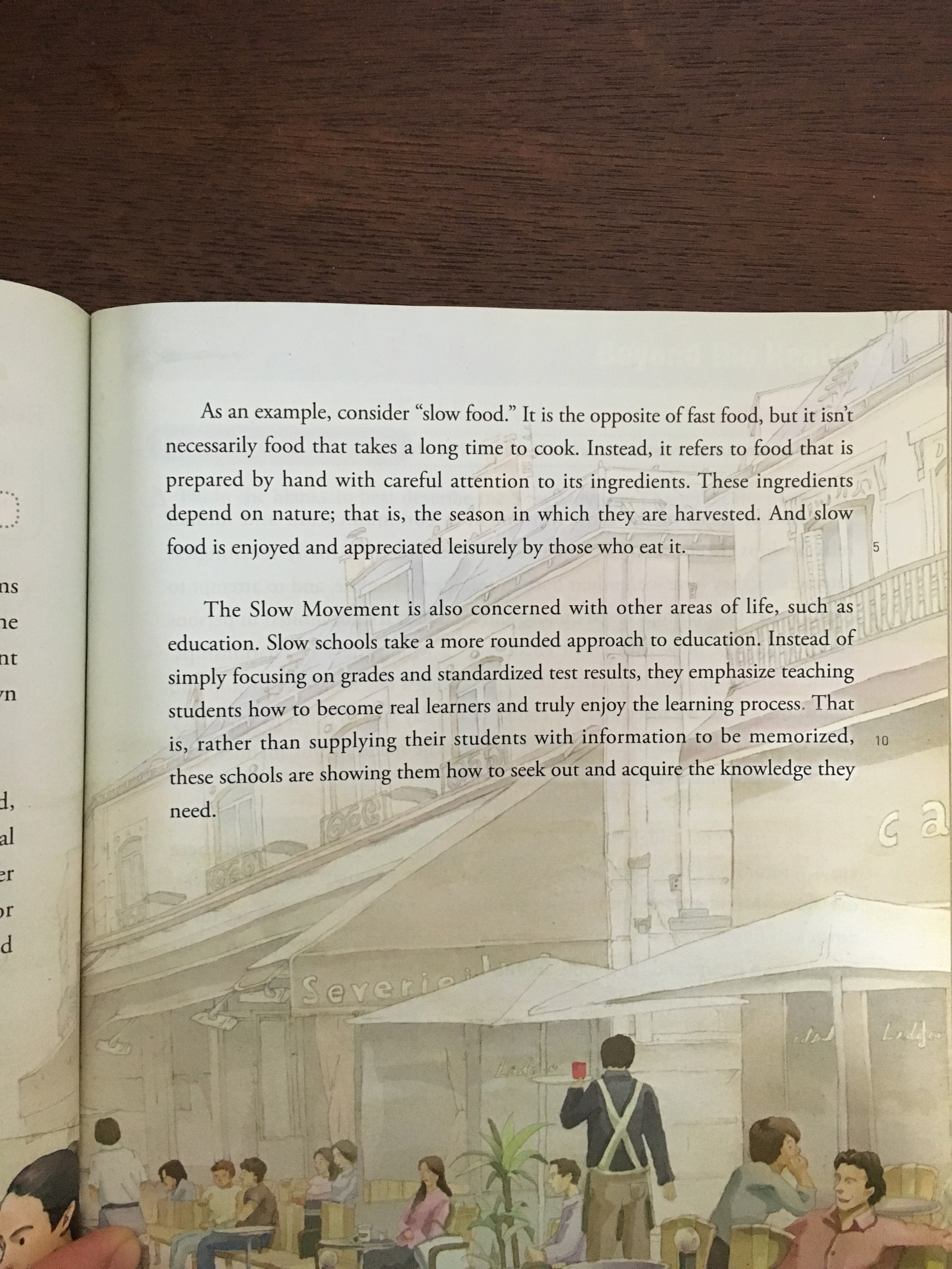 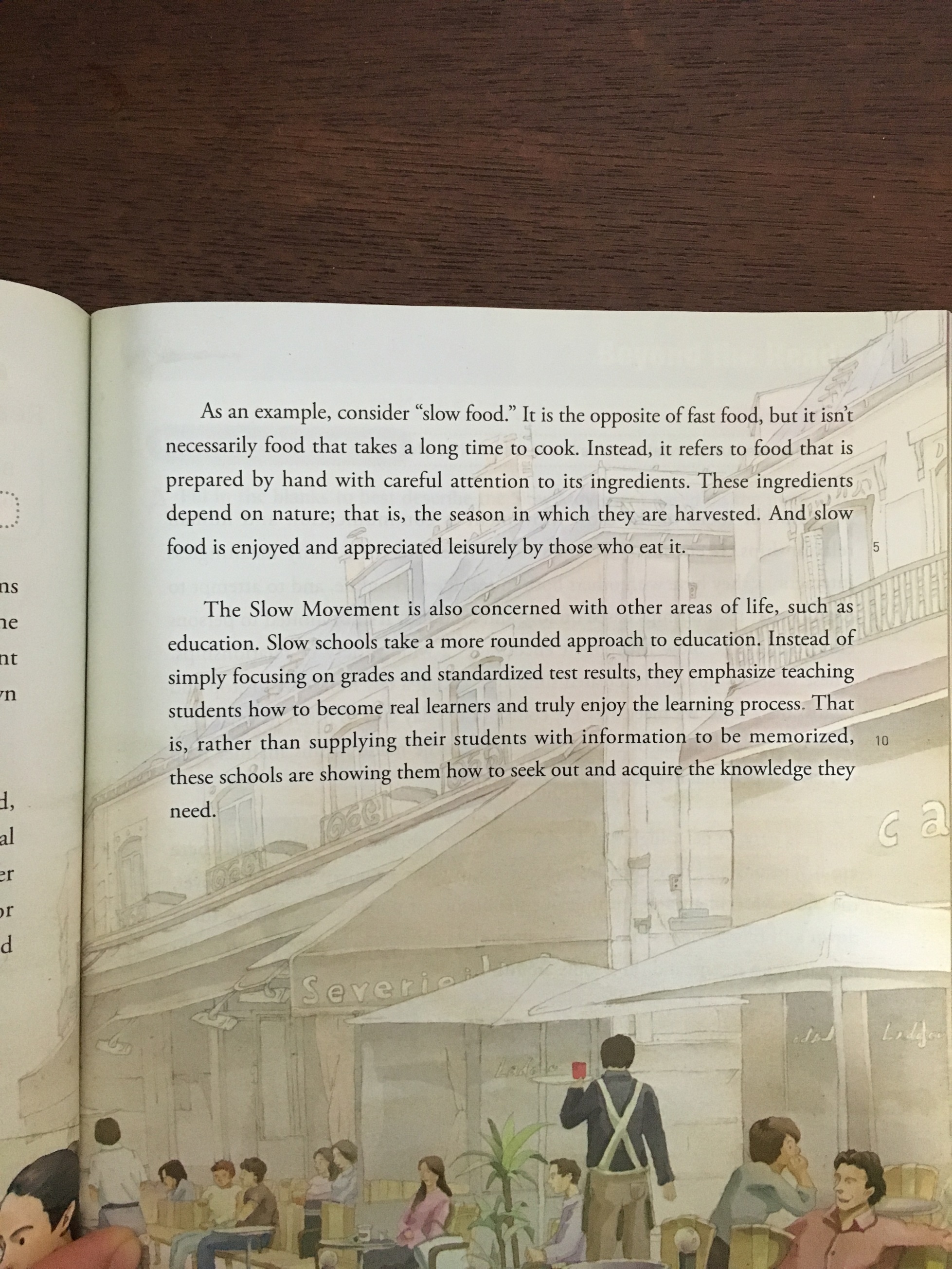 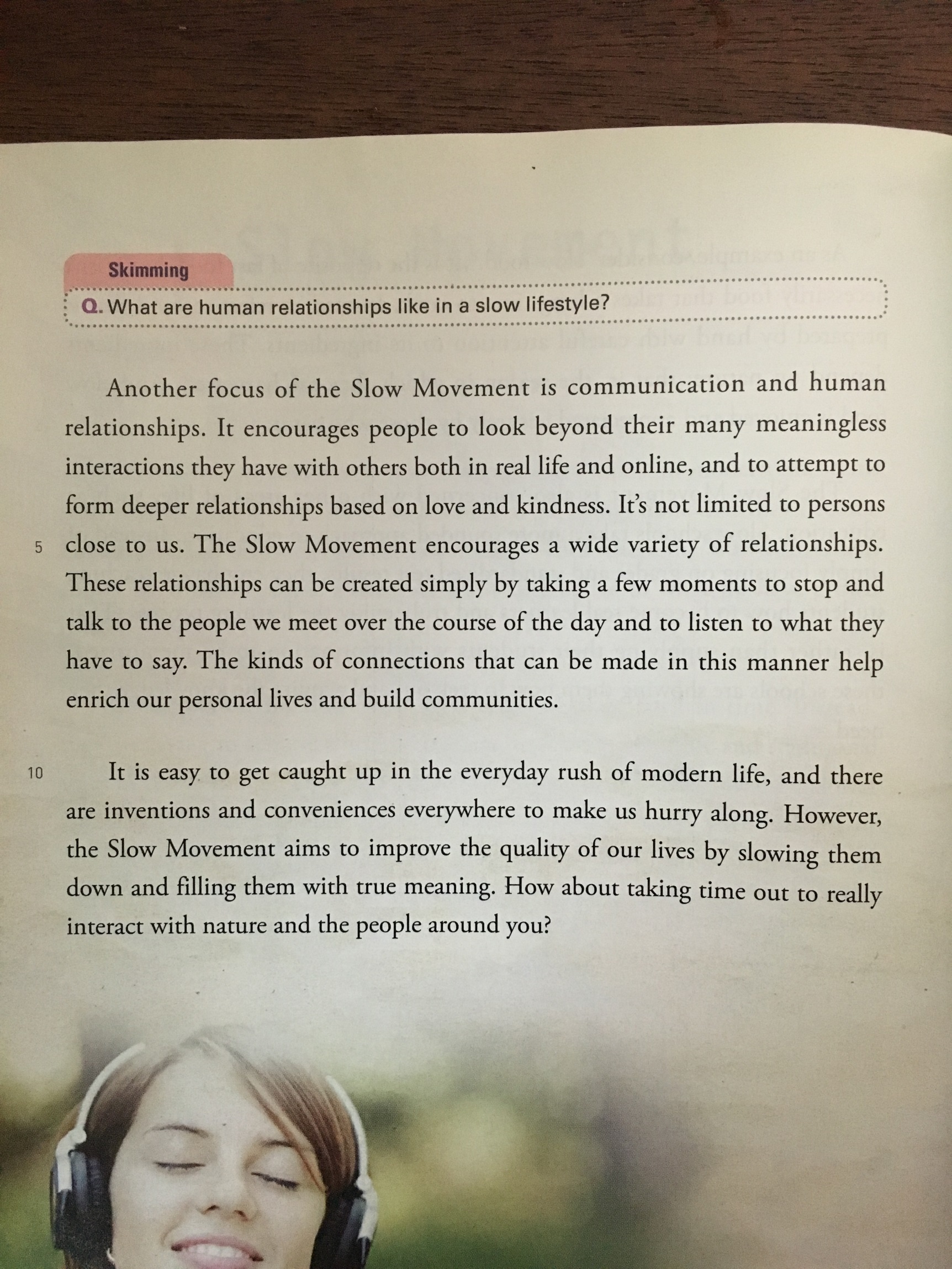 Reading For Understanding Text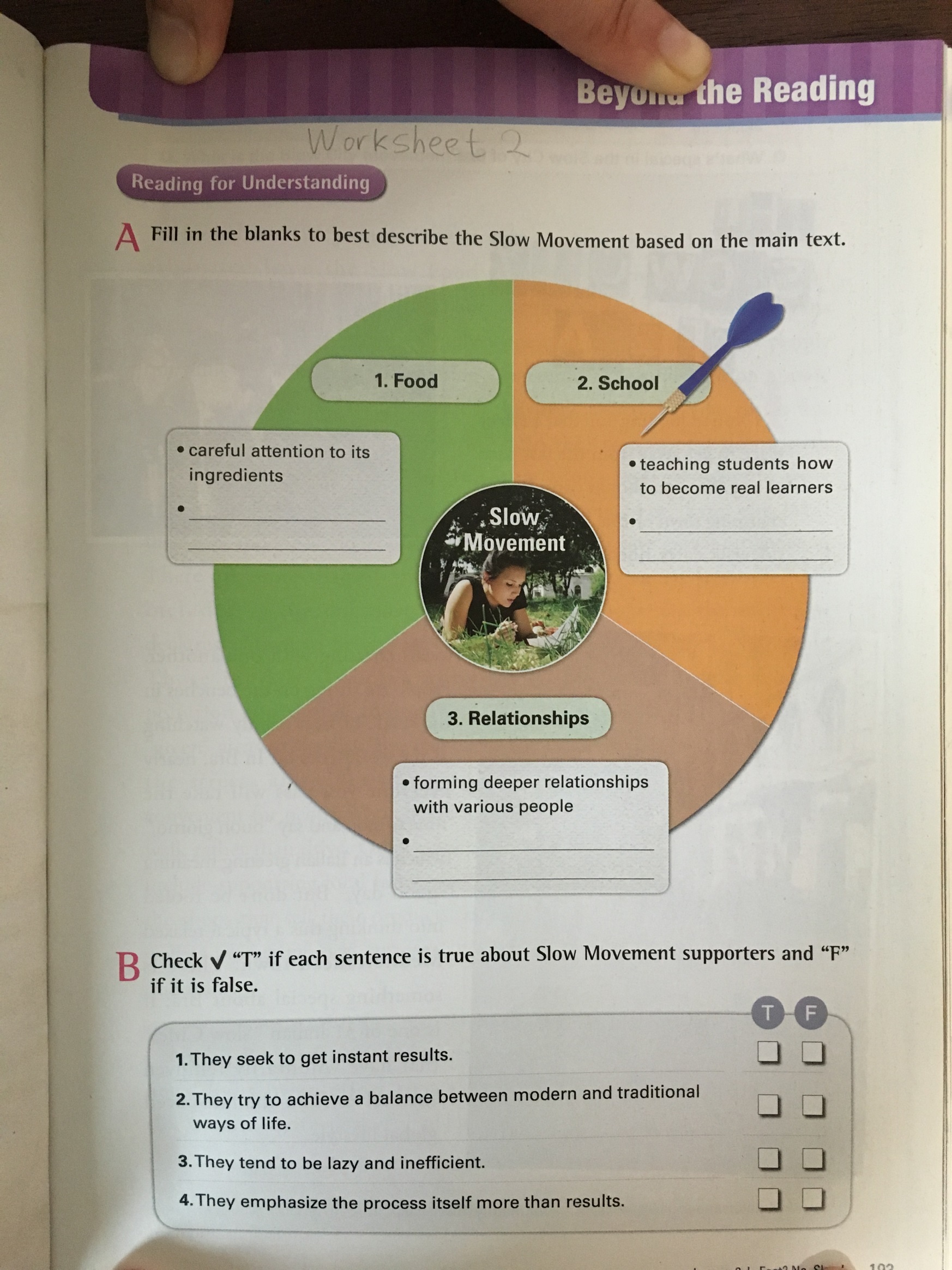 Pre Activity WorksheetAfter Reading WorksheetStep 1: In groups of five, discuss what should be improved for a happier lifeStep 2: Write down briefly what your group wants to change.Step 3: Make promises based on the chart above.ExamplePromises for _______________One: Praise my friend every dayTwo: Begin the day by reading books for 30 minutesThree: Write a letter to a friend onve a monthTimes Media TESOL Center Micro-Teaching Self Reflection - Evaluation FormName:______________________ Date: _____________ TESOL Class No. 130Topic:  __________________________________________________Speaking/ListeningReadingGrammar Listening   Speaking   Reading    Grammar   Writing Listening   Speaking   Reading    Grammar   Writing Listening   Speaking   Reading    Grammar   Writing Listening   Speaking   Reading    Grammar   WritingTopic: Fast? No, Slow!!!Topic: Fast? No, Slow!!!Topic: Fast? No, Slow!!!Topic: Fast? No, Slow!!!Instructor:Eunju Choi (Anna)Students Competency Level intermediateNumber of Students: 14Lesson Length:53minsMaterials: (List the Names of all materials used in the lesson. Materials must be shown at the end of this document)Brainstorming SheetSlow Movement Reading TextReading For Understanding TextPre Activity WorksheetAfter Reading WorksheetMaterials: (List the Names of all materials used in the lesson. Materials must be shown at the end of this document)Brainstorming SheetSlow Movement Reading TextReading For Understanding TextPre Activity WorksheetAfter Reading WorksheetMaterials: (List the Names of all materials used in the lesson. Materials must be shown at the end of this document)Brainstorming SheetSlow Movement Reading TextReading For Understanding TextPre Activity WorksheetAfter Reading WorksheetMaterials: (List the Names of all materials used in the lesson. Materials must be shown at the end of this document)Brainstorming SheetSlow Movement Reading TextReading For Understanding TextPre Activity WorksheetAfter Reading WorksheetAims:(What students will be able to achieve by participating in the activities of the lesson.  (Ss gain or get by doing…)Improve Ss listening skill by listening to T introduction , question and ICQ-CCQs and speaking to other students  during brainstorming and group discussion .Improve Ss reading  skills by reading and completing worksheets  ,taking summary during discussion , communicatively interactionAims:(What students will be able to achieve by participating in the activities of the lesson.  (Ss gain or get by doing…)Improve Ss listening skill by listening to T introduction , question and ICQ-CCQs and speaking to other students  during brainstorming and group discussion .Improve Ss reading  skills by reading and completing worksheets  ,taking summary during discussion , communicatively interactionAims:(What students will be able to achieve by participating in the activities of the lesson.  (Ss gain or get by doing…)Improve Ss listening skill by listening to T introduction , question and ICQ-CCQs and speaking to other students  during brainstorming and group discussion .Improve Ss reading  skills by reading and completing worksheets  ,taking summary during discussion , communicatively interactionAims:(What students will be able to achieve by participating in the activities of the lesson.  (Ss gain or get by doing…)Improve Ss listening skill by listening to T introduction , question and ICQ-CCQs and speaking to other students  during brainstorming and group discussion .Improve Ss reading  skills by reading and completing worksheets  ,taking summary during discussion , communicatively interactionLanguage Skills:(Lists what activities language skills students will be using by participating in the activities of the lesson.)Reading: (Where did reading occur in the lesson?)reading Text (worksheets1,2)Listening: (Where did listening occur in the lesson?)T instruction and explanation, interaction with group members Speaking: (Where did speaking occur in the lesson?)Group discussion  ,repeat after TWriting: (Where did writing occur in the lesson?)Writing notes  during  group discussionLanguage Skills:(Lists what activities language skills students will be using by participating in the activities of the lesson.)Reading: (Where did reading occur in the lesson?)reading Text (worksheets1,2)Listening: (Where did listening occur in the lesson?)T instruction and explanation, interaction with group members Speaking: (Where did speaking occur in the lesson?)Group discussion  ,repeat after TWriting: (Where did writing occur in the lesson?)Writing notes  during  group discussionLanguage Skills:(Lists what activities language skills students will be using by participating in the activities of the lesson.)Reading: (Where did reading occur in the lesson?)reading Text (worksheets1,2)Listening: (Where did listening occur in the lesson?)T instruction and explanation, interaction with group members Speaking: (Where did speaking occur in the lesson?)Group discussion  ,repeat after TWriting: (Where did writing occur in the lesson?)Writing notes  during  group discussionLanguage Skills:(Lists what activities language skills students will be using by participating in the activities of the lesson.)Reading: (Where did reading occur in the lesson?)reading Text (worksheets1,2)Listening: (Where did listening occur in the lesson?)T instruction and explanation, interaction with group members Speaking: (Where did speaking occur in the lesson?)Group discussion  ,repeat after TWriting: (Where did writing occur in the lesson?)Writing notes  during  group discussionLanguage Systems: (Lists what language systems students will be using by participating in the activities of the lesson.)Phonology: (sound)Text  reading, Ss talk, T talkFunction:(situation)Expressing oneself to others Lexis: (meaning)vocabularyGrammar:(language structure)In the sentencesDiscourse: (communication)discussion Language Systems: (Lists what language systems students will be using by participating in the activities of the lesson.)Phonology: (sound)Text  reading, Ss talk, T talkFunction:(situation)Expressing oneself to others Lexis: (meaning)vocabularyGrammar:(language structure)In the sentencesDiscourse: (communication)discussion Language Systems: (Lists what language systems students will be using by participating in the activities of the lesson.)Phonology: (sound)Text  reading, Ss talk, T talkFunction:(situation)Expressing oneself to others Lexis: (meaning)vocabularyGrammar:(language structure)In the sentencesDiscourse: (communication)discussion Language Systems: (Lists what language systems students will be using by participating in the activities of the lesson.)Phonology: (sound)Text  reading, Ss talk, T talkFunction:(situation)Expressing oneself to others Lexis: (meaning)vocabularyGrammar:(language structure)In the sentencesDiscourse: (communication)discussion Assumptions: (What students must already be able to do and what concepts must already be mastered before the lesson in order to achieve the aims of the lesson.) .  (Ss gain or get by doing…)Students can gain opinion about the topic and what is the meaing of slow life.Students can be familiar with the  topic and sharing their opinion.Students enjoy completing their worksheets.All students know what brainstorming is.Assumptions: (What students must already be able to do and what concepts must already be mastered before the lesson in order to achieve the aims of the lesson.) .  (Ss gain or get by doing…)Students can gain opinion about the topic and what is the meaing of slow life.Students can be familiar with the  topic and sharing their opinion.Students enjoy completing their worksheets.All students know what brainstorming is.Assumptions: (What students must already be able to do and what concepts must already be mastered before the lesson in order to achieve the aims of the lesson.) .  (Ss gain or get by doing…)Students can gain opinion about the topic and what is the meaing of slow life.Students can be familiar with the  topic and sharing their opinion.Students enjoy completing their worksheets.All students know what brainstorming is.Assumptions: (What students must already be able to do and what concepts must already be mastered before the lesson in order to achieve the aims of the lesson.) .  (Ss gain or get by doing…)Students can gain opinion about the topic and what is the meaing of slow life.Students can be familiar with the  topic and sharing their opinion.Students enjoy completing their worksheets.All students know what brainstorming is.Anticipated Errors and Solutions: (What things might go wrong in the lesson and what the solution will be. An SOS activity should also be included)If Ss don`t give the words for texts.Solution :T starts one or two  words for understandingIf Ss may not understand clear meaning.Solution: provide more examples.If students don`t give their opinion during the group discussionSolution :encourage Ss to participate and give positive feedback If activity takes too longSolution :give time warningAnticipated Errors and Solutions: (What things might go wrong in the lesson and what the solution will be. An SOS activity should also be included)If Ss don`t give the words for texts.Solution :T starts one or two  words for understandingIf Ss may not understand clear meaning.Solution: provide more examples.If students don`t give their opinion during the group discussionSolution :encourage Ss to participate and give positive feedback If activity takes too longSolution :give time warningAnticipated Errors and Solutions: (What things might go wrong in the lesson and what the solution will be. An SOS activity should also be included)If Ss don`t give the words for texts.Solution :T starts one or two  words for understandingIf Ss may not understand clear meaning.Solution: provide more examples.If students don`t give their opinion during the group discussionSolution :encourage Ss to participate and give positive feedback If activity takes too longSolution :give time warningAnticipated Errors and Solutions: (What things might go wrong in the lesson and what the solution will be. An SOS activity should also be included)If Ss don`t give the words for texts.Solution :T starts one or two  words for understandingIf Ss may not understand clear meaning.Solution: provide more examples.If students don`t give their opinion during the group discussionSolution :encourage Ss to participate and give positive feedback If activity takes too longSolution :give time warningReferences:High school English reading and writing (page 188~207)References:High school English reading and writing (page 188~207)References:High school English reading and writing (page 188~207)References:High school English reading and writing (page 188~207)Lead-Inor Pre-Task Part (Warm-Up Part to activate and create interest in the lesson.)Lead-Inor Pre-Task Part (Warm-Up Part to activate and create interest in the lesson.)Lead-Inor Pre-Task Part (Warm-Up Part to activate and create interest in the lesson.)Lead-Inor Pre-Task Part (Warm-Up Part to activate and create interest in the lesson.)Materials: (List the Names of all materials used in the Lead-In or Pre-Task Part of the lesson. Materials must be shown at the end of this document)Brainstorming worksheet1Materials: (List the Names of all materials used in the Lead-In or Pre-Task Part of the lesson. Materials must be shown at the end of this document)Brainstorming worksheet1Materials: (List the Names of all materials used in the Lead-In or Pre-Task Part of the lesson. Materials must be shown at the end of this document)Brainstorming worksheet1Materials: (List the Names of all materials used in the Lead-In or Pre-Task Part of the lesson. Materials must be shown at the end of this document)Brainstorming worksheet1Time:Classroom Set Up:Student Activity and Goals:Teacher Procedure &Instructions:1min2mins2mins3minsWholeWholeWholepairSs greet TStudents listen and look at teacherSs get brainstorming sheetCheck  their life styleShare opinionsGreet SsStart with T`s story about slow life  T gives a brainstorming sheet and let Ss find out their life style.T divides into pairPre-Activity or Task Familiarization Part (Presentation Part Presenting the language structure to be covered in the lesson. Prepares students for the communication activity.)Pre-Activity or Task Familiarization Part (Presentation Part Presenting the language structure to be covered in the lesson. Prepares students for the communication activity.)Pre-Activity or Task Familiarization Part (Presentation Part Presenting the language structure to be covered in the lesson. Prepares students for the communication activity.)Pre-Activity or Task Familiarization Part (Presentation Part Presenting the language structure to be covered in the lesson. Prepares students for the communication activity.)Materials: (List the Names of all materials used in the Pre-Activity or Task Familiarization Part of the lesson. Materials must be shown at the end of this document)Preactivity  WorksheetMaterials: (List the Names of all materials used in the Pre-Activity or Task Familiarization Part of the lesson. Materials must be shown at the end of this document)Preactivity  WorksheetMaterials: (List the Names of all materials used in the Pre-Activity or Task Familiarization Part of the lesson. Materials must be shown at the end of this document)Preactivity  WorksheetMaterials: (List the Names of all materials used in the Pre-Activity or Task Familiarization Part of the lesson. Materials must be shown at the end of this document)Preactivity  WorksheetTime:Classroom Set Up:Student Activity and Goals:Teacher Procedure &Instructions:1mins2mins3minsWholeWgroupSs get  a worksheet. Ss read and complete the sheetSs talk about their experiences and share thoughts of members and write down their thought..Introduce a worksheet  and hand out.Give Teacher`s example which  influenced to teacher`s lifeGive an example who can change the lifeLet students to do the sheet .T devides into 4 groups of 3members .Let Ss talk about  their life how to change and share their opinionsMain Activity or Task Realization Part(Practice to Production Part. Teacher leads practice of the language presented and move to communication based more student centered activity)Main Activity or Task Realization Part(Practice to Production Part. Teacher leads practice of the language presented and move to communication based more student centered activity)Main Activity or Task Realization Part(Practice to Production Part. Teacher leads practice of the language presented and move to communication based more student centered activity)Main Activity or Task Realization Part(Practice to Production Part. Teacher leads practice of the language presented and move to communication based more student centered activity)Materials: (List the Names of all materials used in the Main Activity or Task Realization Partof the lesson. Materials must be shown at the end of this document)Slow Movement Reading TextReading For Understanding TextMaterials: (List the Names of all materials used in the Main Activity or Task Realization Partof the lesson. Materials must be shown at the end of this document)Slow Movement Reading TextReading For Understanding TextMaterials: (List the Names of all materials used in the Main Activity or Task Realization Partof the lesson. Materials must be shown at the end of this document)Slow Movement Reading TextReading For Understanding TextMaterials: (List the Names of all materials used in the Main Activity or Task Realization Partof the lesson. Materials must be shown at the end of this document)Slow Movement Reading TextReading For Understanding TextTime:Classroom Set Up:Student Activity and Goals:Teacher Procedure &Instructions:1mins7mins15minsWholeWholeGroupStudents get  reading texts.Listen  and respondMove to group and discussShare their opinions and complete the reading for understanding text and check the answers.Teacher gives Texts.T read  the Text  and have students  listen Explain about the main idea and topic and ask some questions about slow life that makes Ss interestedGive some examples related to slow life.Put Ss into groups to discuss.Encourage Ss to share their opinion about the text and facilitate classroom  discuss and feed back and make Ss complete Reading for understanding text and give answers.Post Activity or Post Task Part (Wrap-Up Part. Close the Lesson on a high note to and consolidate language learned in a communication based activity new situation.)Post Activity or Post Task Part (Wrap-Up Part. Close the Lesson on a high note to and consolidate language learned in a communication based activity new situation.)Post Activity or Post Task Part (Wrap-Up Part. Close the Lesson on a high note to and consolidate language learned in a communication based activity new situation.)Post Activity or Post Task Part (Wrap-Up Part. Close the Lesson on a high note to and consolidate language learned in a communication based activity new situation.)Materials: (List the Names of all materials used in the Post Activity or Post Task Part of the lesson. Materials must be shown at the end of this document)After  Reading WorksheetMaterials: (List the Names of all materials used in the Post Activity or Post Task Part of the lesson. Materials must be shown at the end of this document)After  Reading WorksheetMaterials: (List the Names of all materials used in the Post Activity or Post Task Part of the lesson. Materials must be shown at the end of this document)After  Reading WorksheetMaterials: (List the Names of all materials used in the Post Activity or Post Task Part of the lesson. Materials must be shown at the end of this document)After  Reading WorksheetTime:Classroom Set Up:Student Activity and Goals:Teacher Procedure Instructions:2mins7mins2minsGroupgroupwholeSs get worksheet Discussion & present in front of the classPositively respondT gives a worksheet Explain about worksheet and give an example about teacher`s life how to change and how to improve.Ask Ss how to change your life and let Ss write down and let Ss present about their discussionClose by giving Ss feedback  about their accomplishment and improvementThink about someone or something that influenced to your life, What? Who? When? And How?Things I want to changeHow to improve●not care for my friends●praise my friends every dayDid you achieve your aims in your Micro-Teaching?  How do you knowyou achieved your aims and why do you think so? What evidence was therethat you achieved your aims during in your micro-teaching?What specifically did you think you did well in your micro-teaching? What specifically do you feel you did not do well.Were the materials/activities successful in achieving the aims of Micro-Teaching?  What specific areas of your teaching do you want to work on in your next micro-teaching?If you were going to teach the same lesson topic again, what would you change?After receiving feedback from your TESOL instructorhow do you feel about your micro-teaching and about how you will do your next Micro-Teaching or how you will teach English in the future?After receiving feedback from your Peer Instructors how do you feel about your micro-teaching and about how you will do your next Micro-Teaching or how you will teach English in the future?